Sample Programme - Short Course 9 Nights 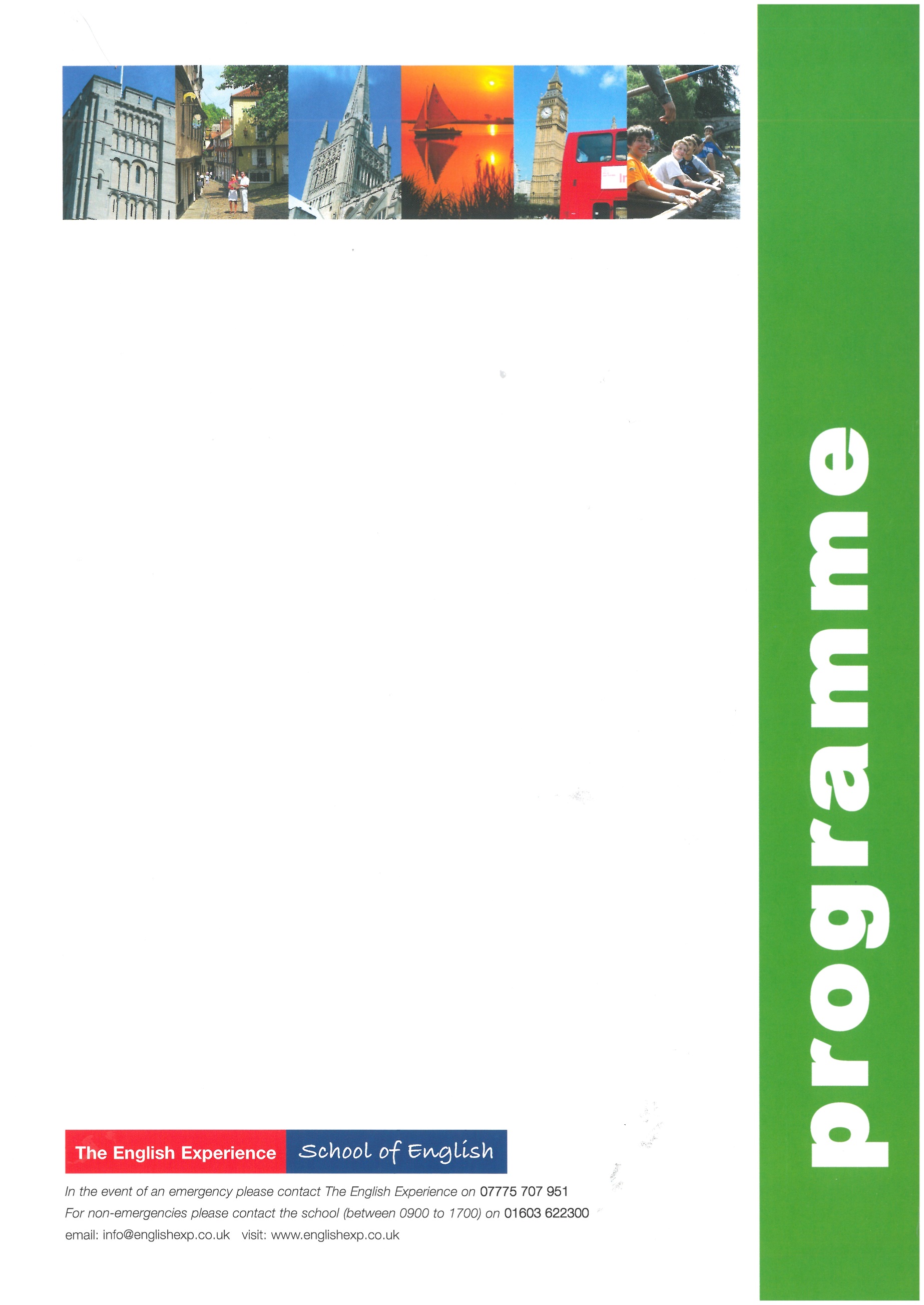 GROUP: LEADERS: CURFEW: GROUP: LEADERS: CURFEW: GROUP: LEADERS: CURFEW: TuesTimes to be advisedStudents arrive into Asda, Drayton High Road, Norwich and meet Homestay HostsWeds0900 - 12301400 - 1700Welcome Talk, Placement Tests and English LessonsOrientation of Norwich.  How to find the bank, post office, shops and meeting points (Meet at The English Experience at 1400)Thurs0900 - 12301400 - 1700English LessonsTraditional English Sports in the Park to include Rounders and Cricket  (Meet at the Forum steps at 1400)Fri0900 - 12301400 - 1700English LessonsFree afternoon for shopping and exploring more of Norwich Sat0720 - 2000Full-Day Excursion to London to include a walking tour past the sights: Houses of Parliament, Whitehall, Trafalgar Square, Westminster Abbey, Buckingham Palace.  Lunch in St James’s Park.  Free time for shopping or to visit a museum or art gallery. (Meet at Rouen Road at 0720 - Homestay Hosts to drop off and collect)SunFree day with Homestay HostsMon0900 - 12301400 - 1700English LessonsA visit to Norwich Cathedral and a Riverside Walk (Meet at the Forum steps at 1400)Tues0900 - 12301400 - 1700English LessonsA visit to Norwich Castle Museum to discover its past as a royal palace and prison (Meet at the Forum steps at 1400)Weds0900 - 12301400 - 1700English Lessons and presentation of reports10-Pin bowling at Hollywood Bowl, Riverside (Meet at the Forum steps at 1400)ThursTimes to be advisedStudents depart Asda, Drayton High Road, Norwich for return journey home